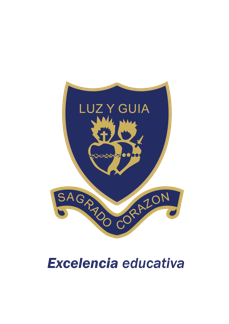 Colegio Sagrado Corazón Luz y Guía Nº 8229MÓDULO N° 3E-LEARNINGGRADO3° MORA Y NARANJO ÁREA: LENGUAPRESENTACIÓN: ¡Hola familia! Nos seguimos quedando en casa, porque nos amamos y amamos a nuestra familia. Nosotras seguimos aquí para ustedes, deseamos que todo vuelva a la normalidad y que esto nos enseñe a estar mas unidos que nunca…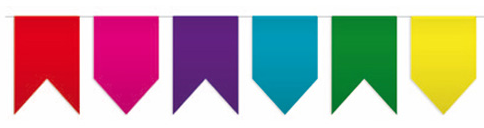 Actividad 1: Vamos a trabajar con las letras EL ABECEDARIO. Ustedes ya lo conocen desde primer grado, pero no todos lo aprendieron, bueno hoy es el momento ideal para hacerlo.Trabajen en sus CUADERNOS ( no olviden de colocar fecha, área y tema: “El abecedario”Copia la siguiente nubecita hazla bonita, usa colores y memorízala para mamá, papi o hermanos.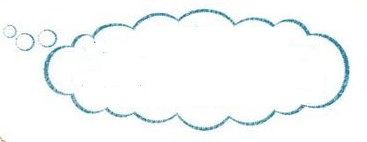 Escribe el abecedario en mayúscula de carta (cursiva) y colorea las vocales…RECUERDA QUE EL RESTO DE LAS LETRAS QUE QUEDAN SIN COLOREAR SE LLAMAN CONSONANTESEscribe  una lista con los nombres de mi familia y luego los ordeno alfabéticamente. Copia esta linda ronda completala y trata de memorizarla…AL REGRESO HAREMOS UN CONCURSO.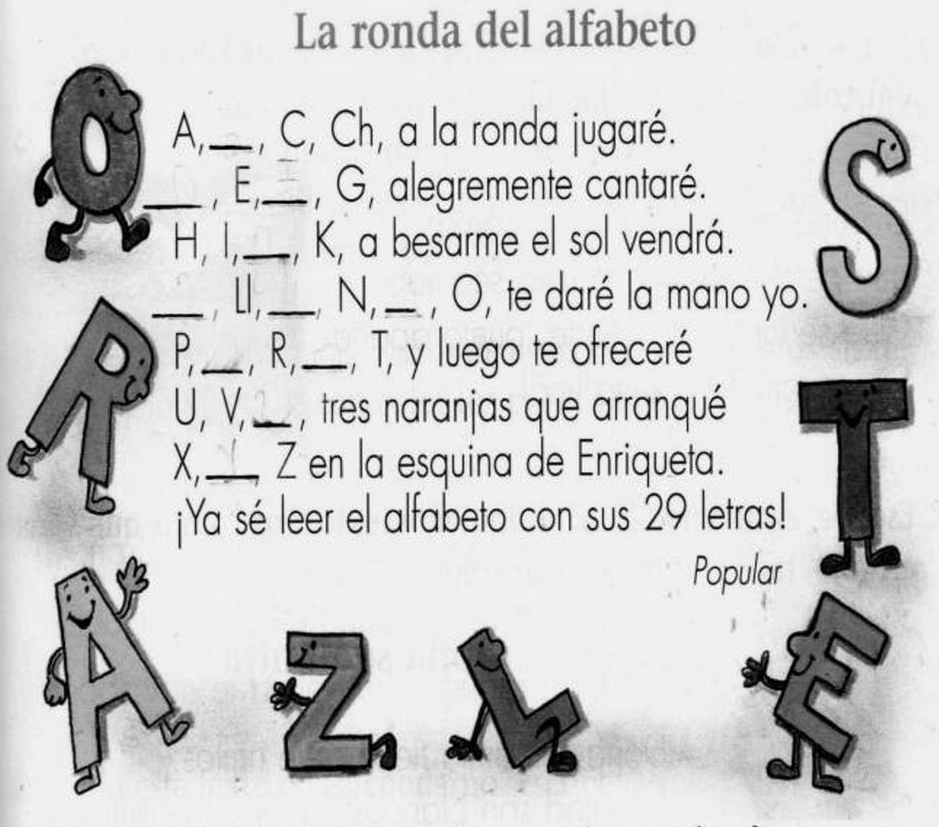 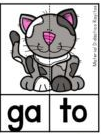 Extrae cinco sustantivos de la siguiente poesía y separalos en sílabas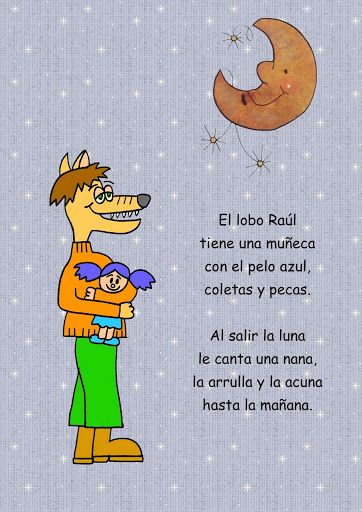 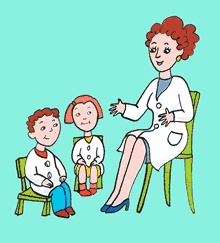 “LAS SILABAS SIMPLES SON LAS QUE ESTAN COMPUESTA POR UNA CONSONANTE SEGUIDA DE UNA VOCAL”ASÍ MIRA:PALA       MESA        MARIPOSAPA-LA     ME- SA      MA-  RI- PO- SA 	            SILABAS SIMPLES“LAS SILABAS COMPUESTAS ESTAN COMPUESTAS POR DOS CONSONANTES SEGUIDA DE UNA VOCAL.”ASI MIRA:PLUMA           CLASE         TRAPOPLU- MA         CLA- SE       TRA- PO               	SILABAS COMPUESTASCopia en tu cuaderno y forma palabras con silabas simples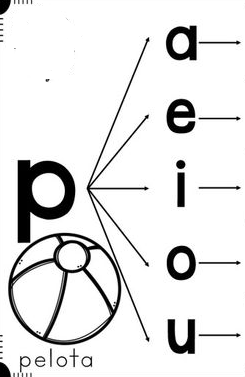 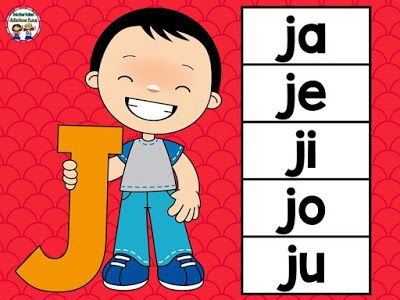 Y con estas imágenes forma palabras con silabas compuestas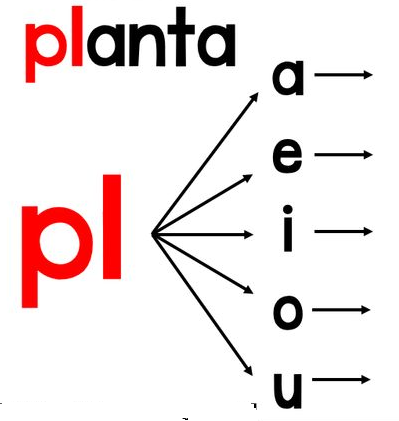 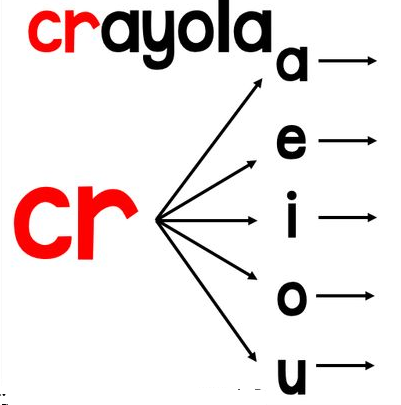 Actividad 2:   Trabaja en tu cuadernoÁrea: lengua Tema: “los diptongos”       ¿QUÉ SON LOS DIPTONGOS?  Así mira:SUETER:   SUE-  TER  ( aquí están las vocales UE juntas en la misma silaba)PIERNA:   PIER-  NA ( aquí están juntas las vocales IE en la misma silaba)PUERTA:  PUER- TA  ( aquí están juntas las vocales UE en la misma silaba)Te invito a disfrutar del video:   https://www.youtube.com/watch?v=POG8sH5ryDQ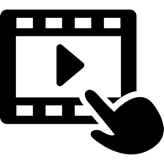 Ahora practicamos con el siguiente ejercicio. Copia en tu cuaderno lo siguiente y escribe las palabras con DIPTONGO 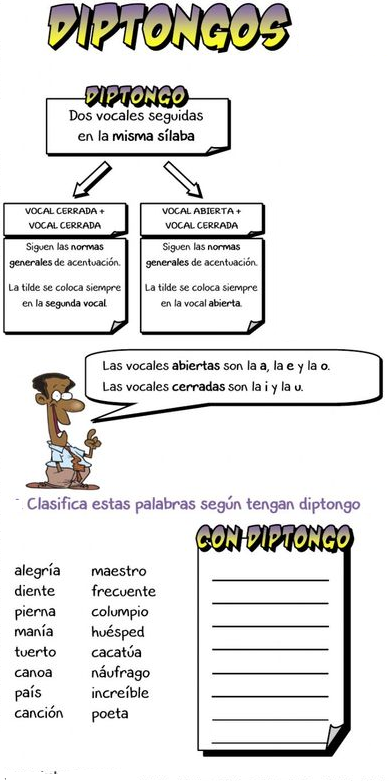 Copia en hoja cuadriculada esta sopa de letras y busca los diptongos que hay en él.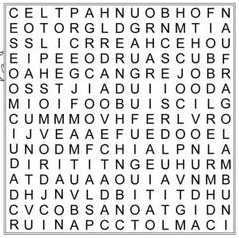 ¿Jugamos con diptongos? Copia y pega en google el siguiente link para juagarhttps://www.cerebriti.com/juegos-de-lengua/los-diptongos-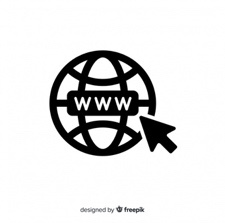 Actividad 3:  Tema:  comprensión lectora Lee atentamente Libro “ La antología los Muyi 3” páginas 14 a 17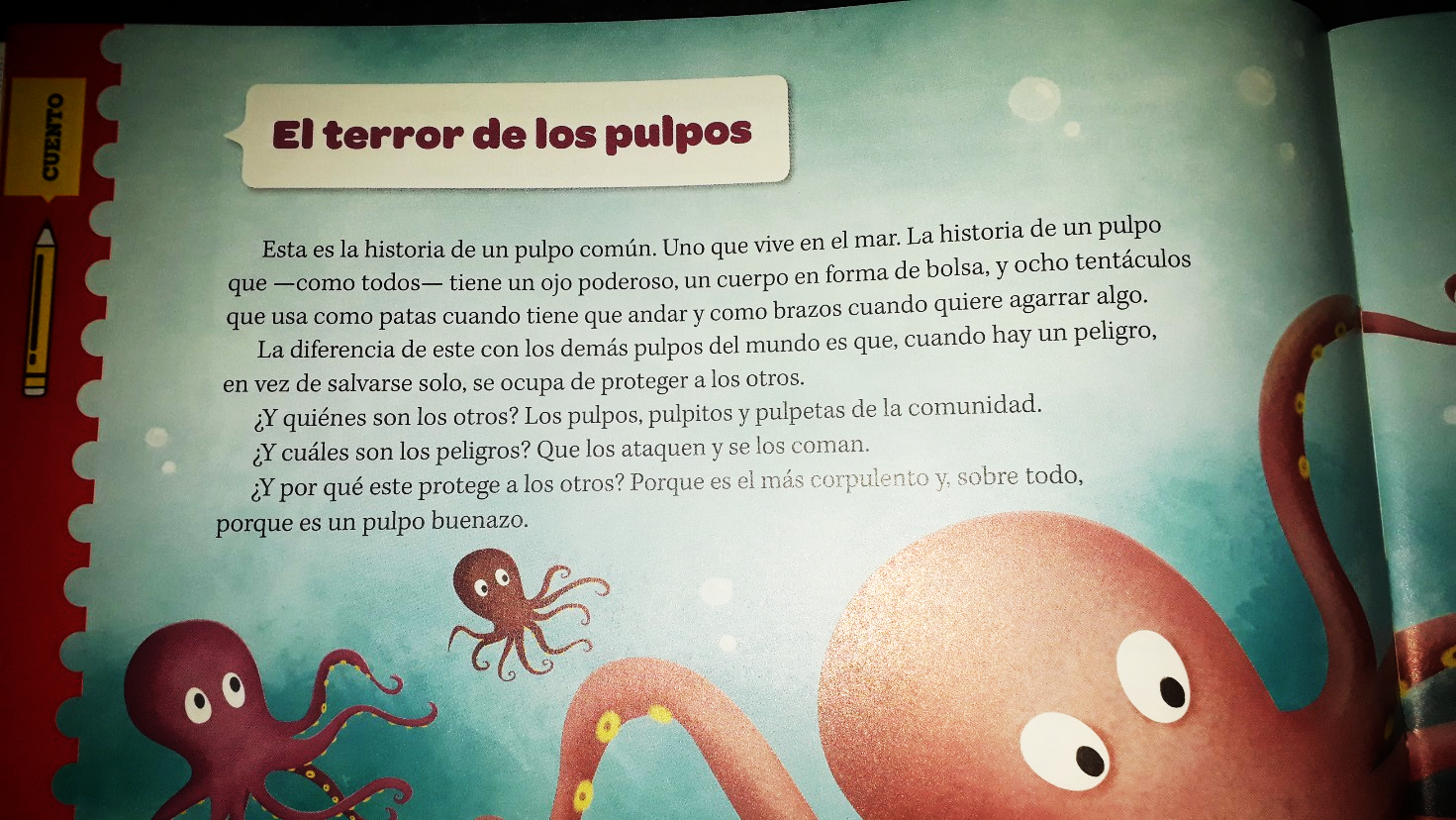 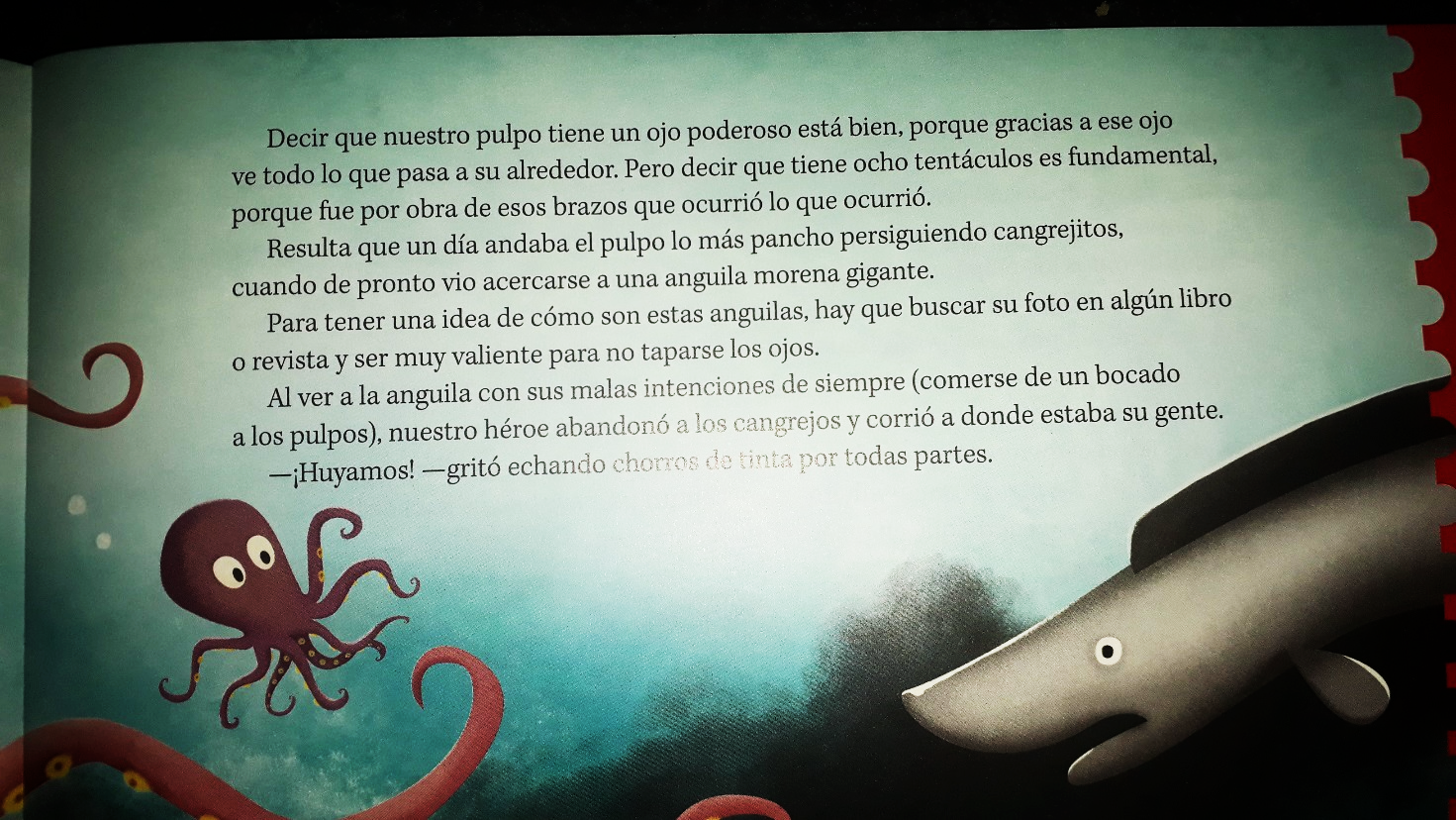 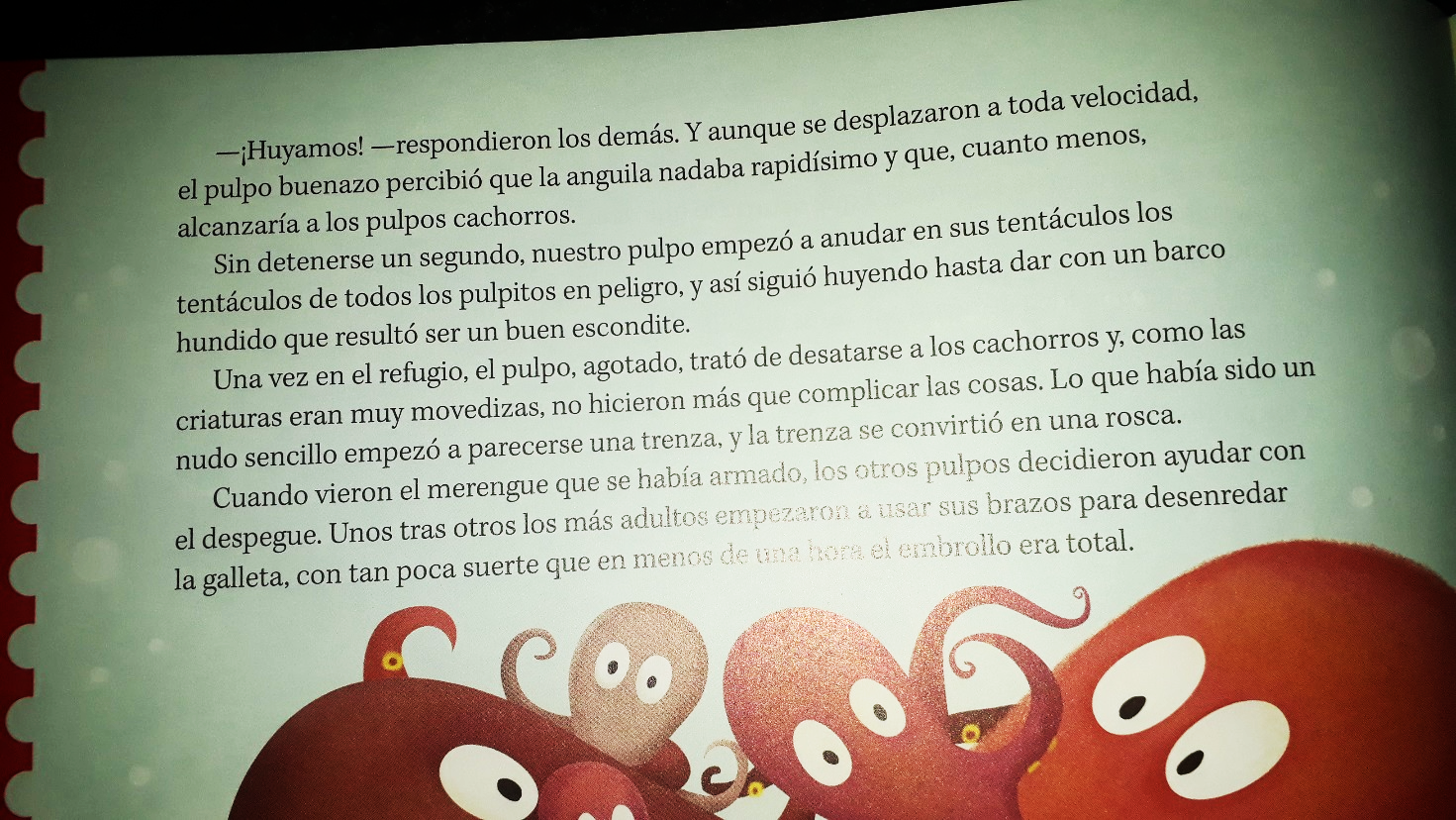 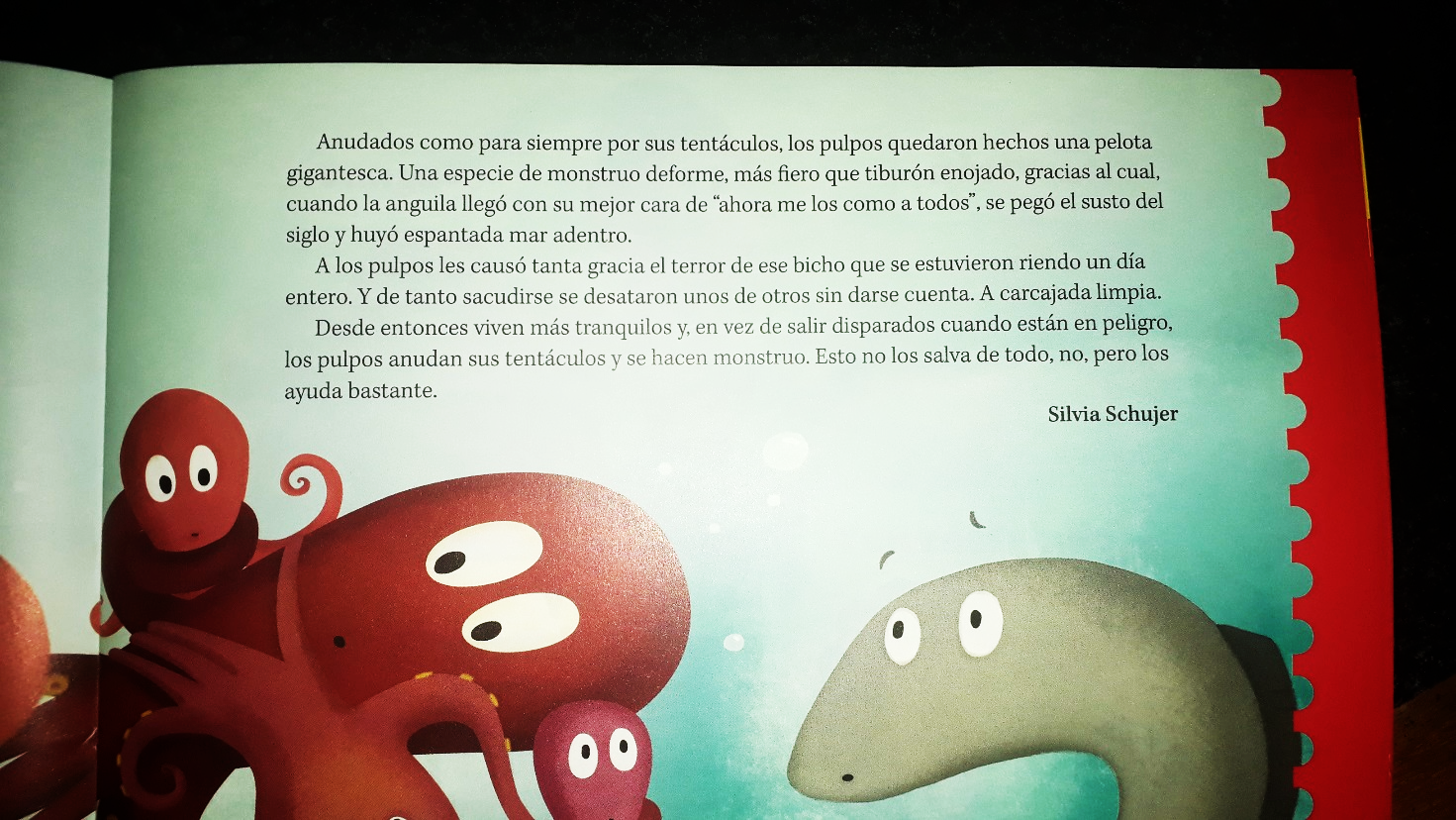 Responde ¿De quién habla el cuento?¿Cómo era el personaje principal?¿Cuál era su cualidad más importante?¿Qué hizo?¿Cómo termina el cuento?Extrae de la  página (14) las palabras con sílabas simples y compuestas.Extrae de la página 15 las palabras con diptongo.FELICIDADES! TERMINASTE EL MÓDULO N° 3	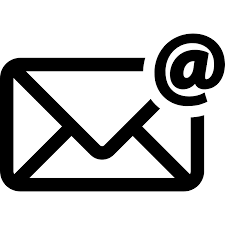 NO OLVIDES ENVIAR TUS HERMOSAS TAREAS¿Ustedes saben que las palabras están formadas por silabas? Y ¿que a su vez las silabas están formadas por letras?Papis : este juego les permitirá aprender además de entretenerse 